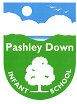 Anti - Bullying PolicyWhat Is Bullying?There are many definitions of bullying.  Most definitions have three things in common:it is deliberately hurtful behaviour;it is repeated often over a period of time;it is difficult for those being bullied to defend themselves.Bullying can take many forms but three main types are:physical - hitting, kicking, taking belongings;verbal   - name calling, insulting, making racist remarks;indirect - spreading unkind stories, excluding from social  groups.However, if two pupils of equal power or strength have an occasional fight or quarrel, this is not bullying.Victims may not necessarily be subject to severe treatment; they can be excessively upset and frightened by things that may seem initially insignificant to an observer. There are many important reasons for challenging bullying behaviour in schools.  First there is the safety and happiness of pupils.  Bullying can cause a child to lose self-confidence and self-esteem.  Children who are bullied may suffer injury.  They may be reluctant to come to school.  There is also the educational achievement of the pupils to consider.  It is unlikely that a bullied child will be able to concentrate and learn to the best of their abilities.  If pupils observe bullying behaviour going unchallenged, they may come to think that bullying is a quick and effective way of getting what they want.  The school should provide a model for helpful behaviour.Pashley Down has a reputation for being a school which responds positively and effectively to aggressive behaviour.  We are proud of this reputation and intend to continue to deserve it.This policy document has been developed through consultation with the children, with teachers, with non-teaching staff, with parents /carers and with governors.  There are strong links between this policy document and other school policies:behaviour;RHE/Life skills and values child protection;equal opportunities;E-safety policy.AimsOur aims are:to prevent all aggressive and anti-social behaviour;to encourage co-operation and caring amongst pupils through direct and indirect teaching and through school and class assemblies;to involve the pupils in creating an environment which demonstrates co-operation and caring;to involve governors, staff and parents in implementing the anti-bullying policy;to provide opportunities for pupils (through the class discussions, the Life skills and values curriculum and Circle Time, and the School Council system), parents, staff and governors to discuss and, if necessary, revise the anti-bullying policy;to protect children and staff through this policy.Identifying Potential Victims Of BullyingIn all schools there is some anti-social behaviour exhibited by pupils.  Pashley Down is no exception.  We are aware of the pupils who play roughly and we monitor their behaviour using online recording procedures.We are careful to note the identity of the children who come off worse in play fights and games. We ask all staff to listen to complaints by children and to identify children who are often hurt or upset. Each class records behaviour incidents to see if there is a pattern of behaviour incidents   in which potential victims of bullying are involved. Incidents are looked at weekly. Often the victims are children who happen to get in the way.  Sometimes, however, the same child is hurt or upset on several consecutive occasions.  When this happens we take care to investigate the possibility of bullying.In Pupil Progress Meetings children who have slipped academically or are not making expected progress are discussed. Children who are identified are investigated as possible victims of bullying and appropriate staff are informed.Some children, usually boys, play roughly together and in this situation one or two children may come off worse than others in the game. This does not necessarily make the dominant children bullies or the injured children victims. Teachers and non-teaching staff are aware of the characteristics of a victim of bullying: the unusually quiet childthe withdrawn child the child who changes from being cheerful to one who is unhappythe child who is reluctant to go out to playthe child who doesn't want to come to schoolthe child who appears to avoid certain areas of schoolthe child whose academic performance deteriorates.Victims of bullying are sometimes extremely sensitive children who lack the confidence to stand up to dominant children. It is difficult to teach these children how to deal with aggressive children, and in our experience, it can be almost impossible for such children to establish normal relationships with the person they have come to fear.We aim to teach our pupils what it means to be a bully and to be bullied. The school teaches this through the Life skills and values curriculum. We encourage pupils to inform parents / carers and/or teachers if they suspect that one of their contemporaries is being bullied.  We also encourage them to come forward if they themselves are the victims of bullying.  It should be remembered, however, that sometimes children who are bullied, are afraid to tell anyone what is happening. We encourage parents /carers to inform the school immediately they suspect that either their own or another child is the victim of a bully. Some parents / carers confuse rough play with bullying, and when this happens, it can be difficult for their children to properly understand the situation. Identifying Potential BulliesTeachers need to be aware of the following facts:both girls and boys bully others;girls who bully others are more usually in a group than on their own, often using indirect bullying, which can be more difficult for teachers to detect;in primary schools, the pupils who bully are often in the same class as their victims;children who bully can come from any kind of family;some bullies may experience poor discipline at home, and/or excessive physical punishment or abuse by a parent / carer or older sibling.  There may be little warmth in family relationships;some children bully because their friends do so;most bullies have dominant personalities.  They are often popular with their peers.Whatever the difficulties facing the bully, the staff of Pashley Down cannot condone the behaviour of bullies or aggressive children in general.  Our job is to identify bullies and the victims of bullying and to do what we can to stop anti-social behaviour. Should an incident of bullying occur it is dealt with by Staff and SLT are informed and oversee all actions including discussing incidents with children, parents and staff. Incidents of bullying will be recorded and kept in the class yellow inclusion file.Raising Pupil AwarenessTEACHINGWithin our curriculum, mainly through RHE/ Life skills and values lessons, there lessons on bullying, with the emphasis being on caring, co-operation and respect for others, in line with the School Values.The teaching of co-operative behaviour involves several strategies including circle time, role-play, story telling, discussion, illustration and dance.  Children are encouraged to behave co-operatively as they move around the school, use equipment and share learning experiences.ASSEMBLIESIn class and school assemblies, through story telling, poetry, prayer, drama, dance, discussion and art, the children are helped to develop an awareness of right and wrong, and are taught the benefits of co-operative behaviour. Children are praised and rewarded for positive attitudes in school through Pashley Value awards. Personal ExampleWe encourage a spirit of mutual co-operation between all adults and students working within the school.  We hope that this demonstration of positive speech and actions will encourage the children to behave in a similar manner.Raising Staff AwarenessAll members of staff are expected to be familiar with the content of this policy. All members of the staff are asked to be vigilant for signs of unhappiness and encouraged to find the cause.  Unhappiness may be the result of bullying behaviour: children witnessing aggression are generally unhappy with the situation.Where there is particular cause for concern, for example, a craze for rough games in the playground, the issue is dealt with immediately and everyone is involved.  The attention of staff is directed to courses and articles on bullying.Raising Parent / Carer AwarenessOur school prospectus and our aims make clear our school policy concerning pupil behaviour.  All policies are available to parents / carers. We emphasise the need for close co-operation between school and home and encourage all parents / carers to make contact with the school if they have any worries concerning their children. Should a particular child be causing concern, either because we suspect that he or she is the victim of bullying, or because he or she is behaving aggressively, we contact the parents / carers and invite them to come to school to discuss the matter. Not all parents / carers agree with the definition of bullying used here. Some parents / carers interpret rough play as evidence of bullying even when their own children willingly participate in the games. However, we do not tolerate any behaviour which causes distress, and we have found that parents / carers usually have grounds for concern, even if we cannot agree on the definition of bullying. We take seriously all complaints about pupil behaviour, and take steps to remedy the situation. On most occasions we are able to ease tensions, but there are times when we are unable to act in a way that completely satisfies all parents / carers concerned. If after many consultations with school staff, parents / carers feel that they are not satisfied by our solutions they then have the right to follow the school Complaints Procedure.Encouraging Co-Operative BehaviourAt Pashley Down we prefer to emphasise reward rather than punishment.  We have many ways of rewarding pupils and have developed several techniques for encouraging non-aggressive behaviour.  Details of these can be found in the behaviour policy.Children who are behaving in such a way that they are upsetting other pupils with bad language, roughness or frightening gestures, are watched carefully both in class and outside in the school grounds. If a situation arises where a child is frightened of another child because of actual or perceived bullying, arrangements are made for the children to play in separate places, or for one of the children to stay in at playtimes. Every week we hold a Celebration Assembly for all year groups, at which we applaud the efforts and achievements of several children from each class.  Stickers are awarded for achievements and for good behaviour linked to the Pashley Values.  We aim to be specific in our description of the good behaviour, e.g. for being polite, for playing co-operatively in the playground, for being helpful, and so on. Individual teachers have developed their own techniques for encouraging good behaviour.  These might involve verbal praise, a clap, ‘star of the day’, notes home, going into the playground at the end of school and talking to a parent / carer, sharing the good news with another teacher or the headteacher, a free choice of activity, the opportunity to do a special job, an extra "go" on a piece of apparatus, a prize.  We do not use sweets as rewards.  Members of staff often praise good behaviour of children from other classes.  Children are sent to the SLT with samples of good work or for good behaviour.  They are rewarded with praise, stickers and postcards are sent home congratulating them on their behaviour.  Children who are often aggressive, both indoors and out, will need constant reminders throughout the school day if they are to break the pattern of anti-social behaviour. Children who need close monitoring are given individual reward charts for positive behaviour. We encourage support staff to adopt an approach similar to that outlined above. Children who behave well during the dinner breaks are awarded stickers by the midday assistants. It can be relatively easy to change the anti-social behaviour of bullies, because most young children wish to please, and with encouragement and motivation from both home and school, they can be taught to work and play co-operatively. However, there will be rare occasions when bullying does continue to occur and needs tackling directly. Bullying is never acceptable at Pashley Down and will be dealt with effectively. We would seek to work with the child and their family to ensure a positive change in behaviour. A few children are so emotionally damaged that school staff can do little more than contain them and ensure that other children are safe. For specific details of our approach to children with behavioural problems, please see our Behaviour Policy.Ironically, and sadly, it can be the victims of bullying who have the most complex problems, and in rare instances moving them to another class or school can be used as a way to solve their problems.  This is only done in full consultation with the child’s parents / carers.There are times when it is necessary to ask for help from external agencies, and we are fortunate to have access to educational psychologists, behaviour specialists, and staff from various support agencies and Children’s Services. StaffStaff also have the right to be free of bullying.  The essential characteristic of bullying or harassment is - that the offending behaviours are unwanted by the recipient and would be regarded at bullying by any reasonable person.  This would mean that there is deliberate intimidation or belittling with the intention to humiliate, denigrate or injure.  The following are examples of bullying behaviours (this list is not intended to be exhaustive):derogatory name calling, mimicry or ridiculearbitrarily, unjustifiably and persistently changing work guidelines and deadlinessetting up someone to fail in their job (e.g. by not passing on important information or by feeding false information)ridicule of an individual for gender or cultural differencesshouting or raising one’s voice at any person, in public or privateexclusion from normal workplace conversation or social eventsunfair allocation of work and responsibilitiesembarrassing or humiliating people in front of colleaguespersistent, unfounded criticism, accusations and spreading malicious rumoursverbal abuse and threatsincitement of others to commit any of the aboveIt should be noted that whilst staff are encouraged to raise any concerns they may have, it should be understood that management activities such as monitoring and discussing performance, changing deadlines and priorities, dealing with attendance issues, and instigating disciplinary proceedings do not constitute harassment or bullying, if handled reasonably.  Responsibilities Of School Managers (SLT And Chair Of Governors)The school management has the responsibility to set the standards, and to do all they can to ensure that staff are treated fairly and courteously, and that they are given the support and respect they need to do their jobs. The school management has an obligation to prevent bullying and to take immediate action once it has been identified (whether or not a complaint has been made). Responsibilities of StaffEvery staff member has a personal responsibility to behave in a way that is respectful of others.  It is hoped that all staff will have high regard for their colleagues, and if problems do arise that they can be dealt with quickly and effectively through meetings and discussions.  However, any staff member found to be harassing or bullying colleagues following an investigation, will be subject to the Local Authority’s Disciplinary Policy and Procedure.Any staff member who becomes aware of harassment or bullying occurring to themselves or another member of staff should bring the matter to the attention of the school management.Reviewed/Adopted:November 2021Next Review: November 2022